19. melléklet a 35/2008. (XII. 31.) PM rendelethez24BEVALLÁS
a helyi iparűzési adóról állandó jellegű iparűzési tevékenység esetén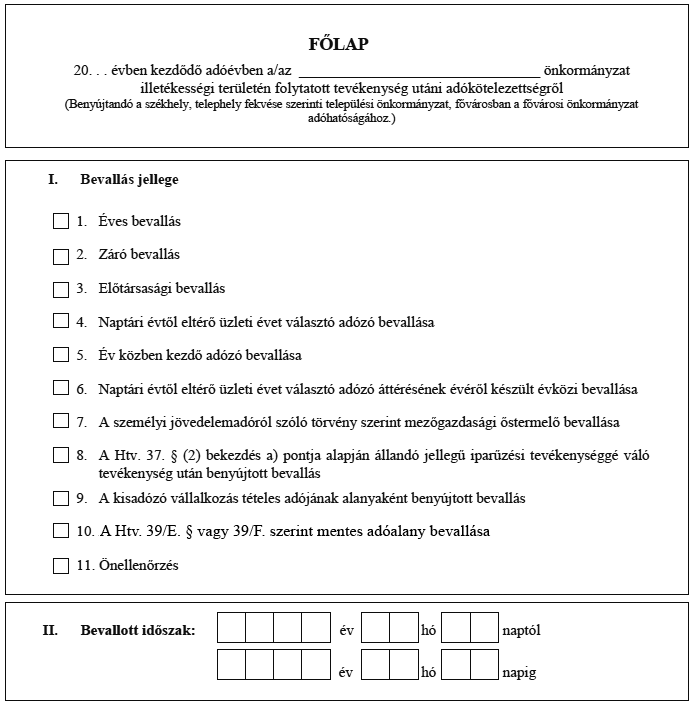 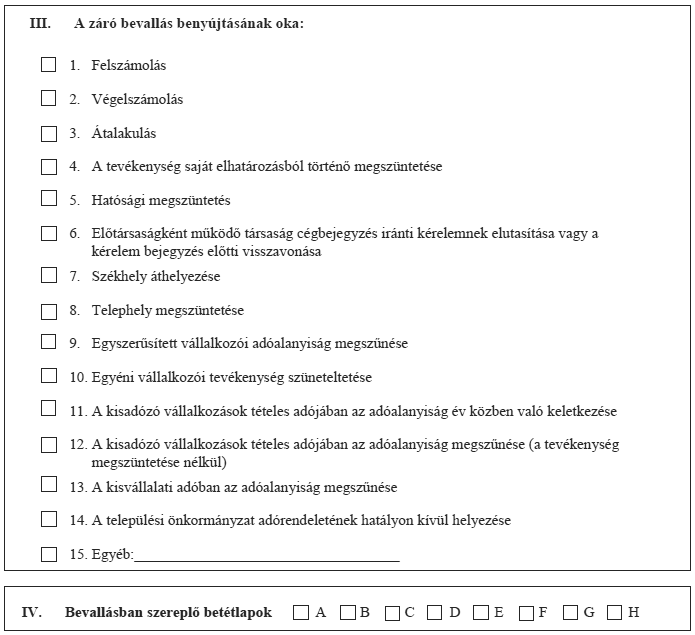 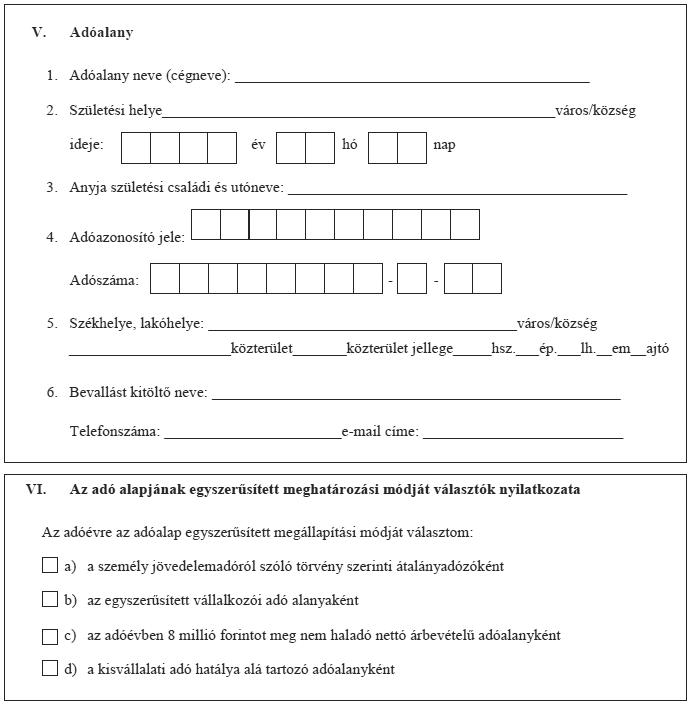 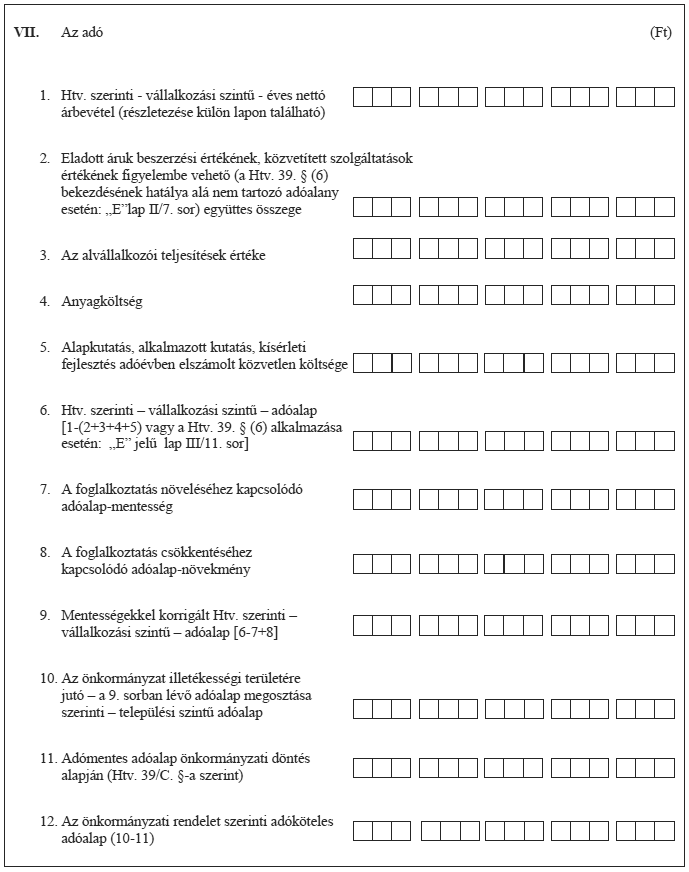 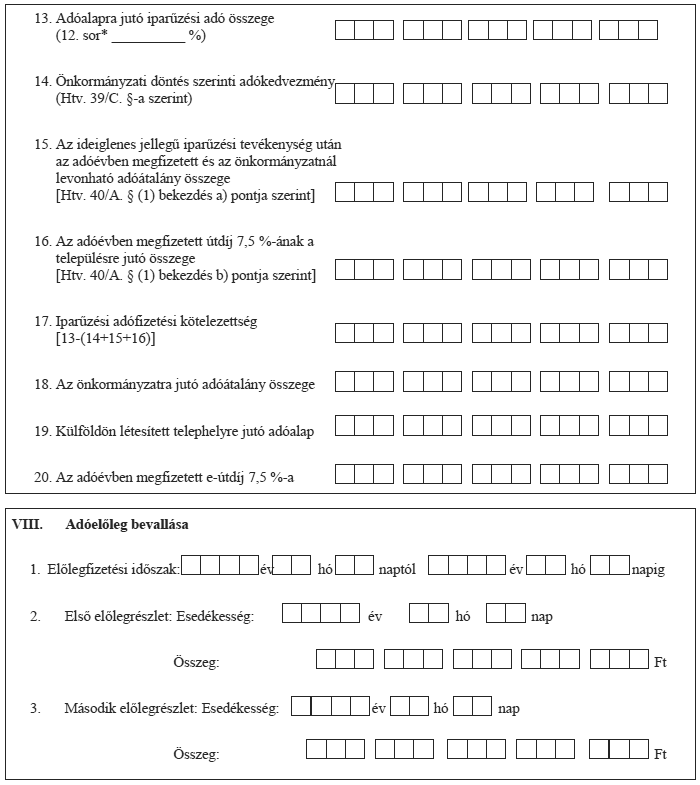 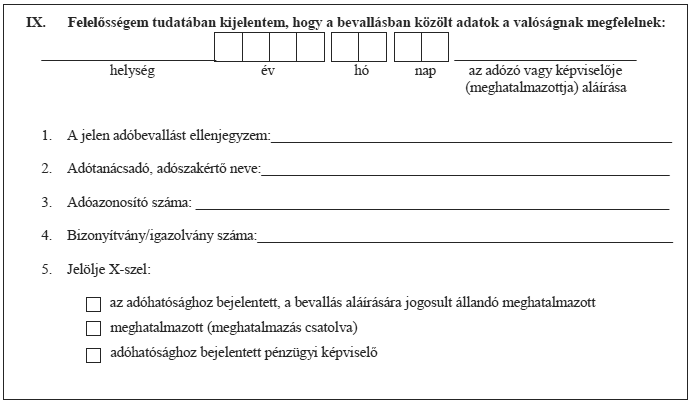 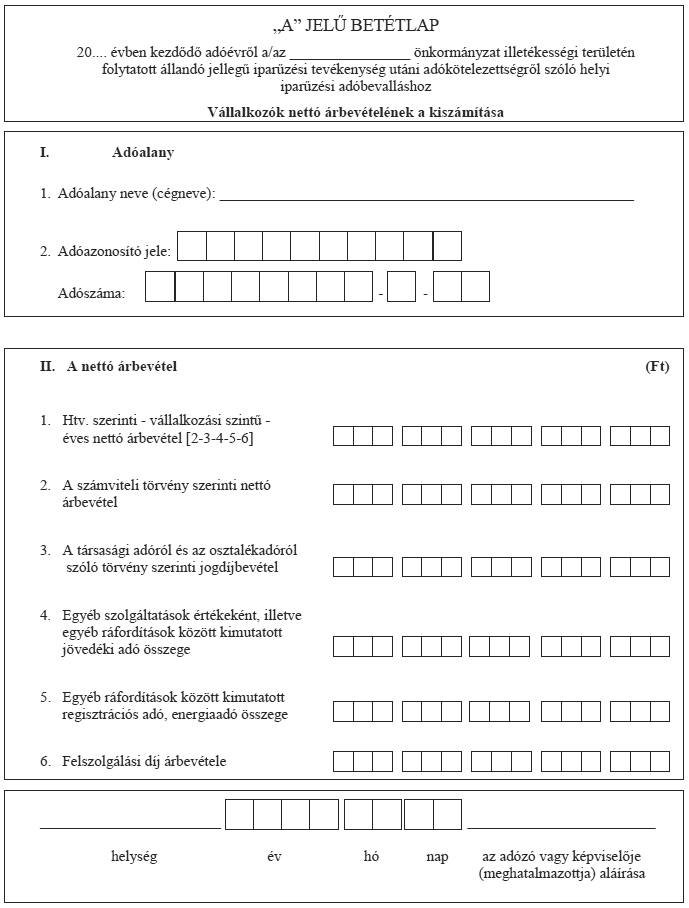 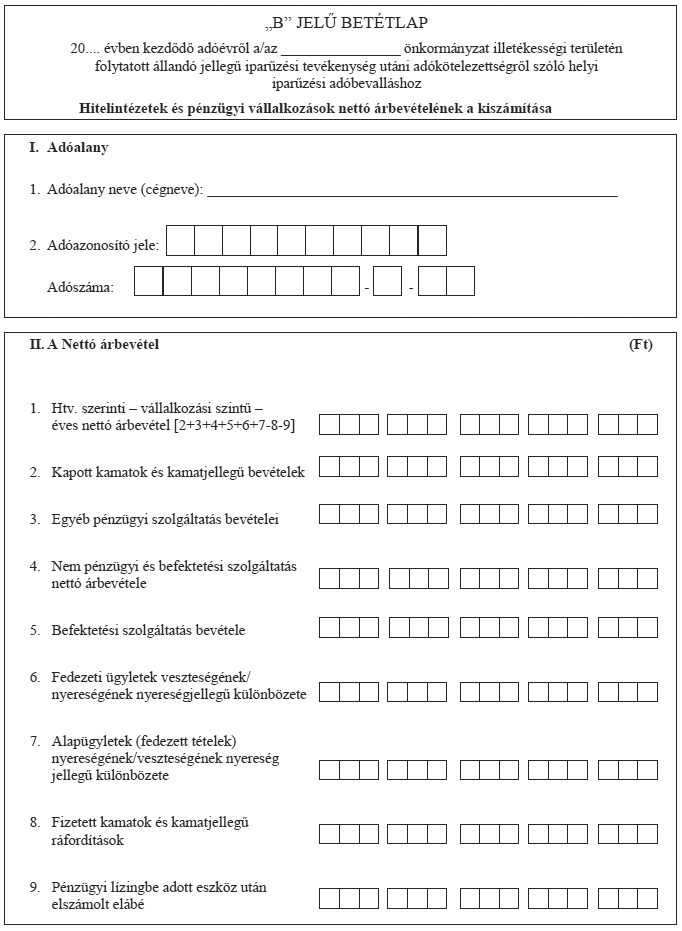 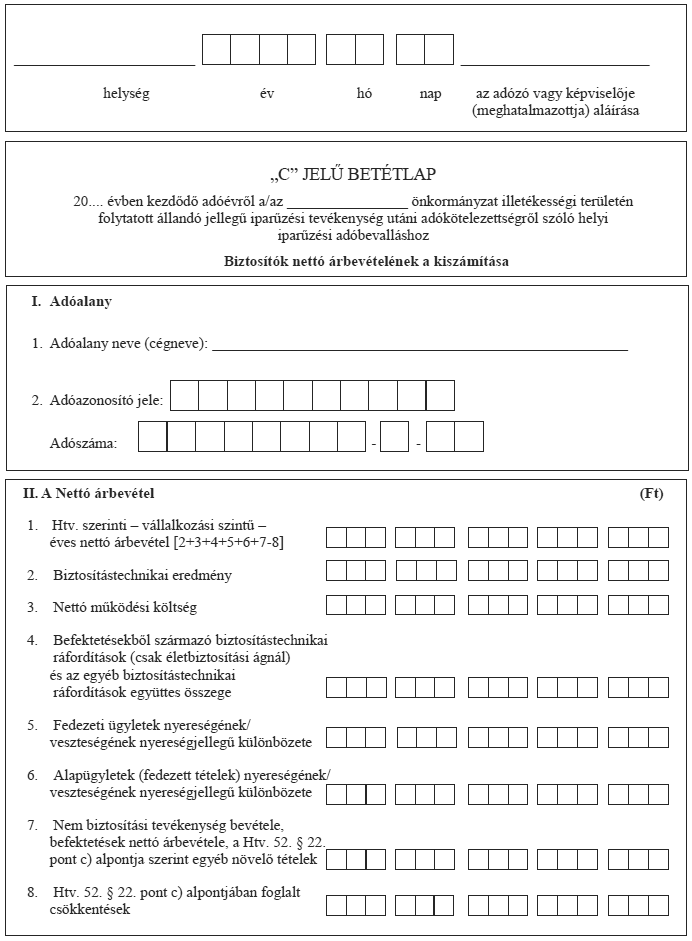 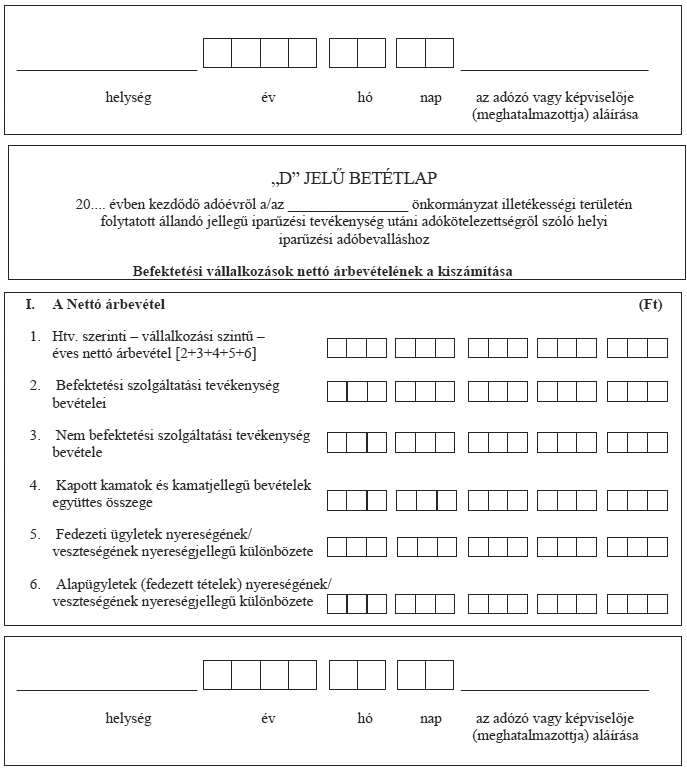 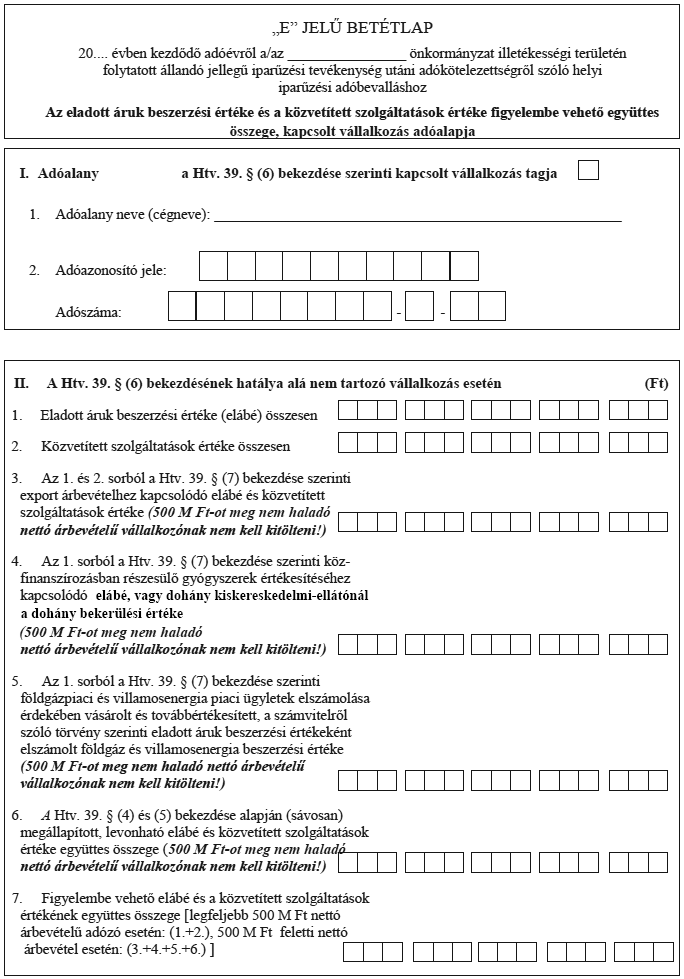 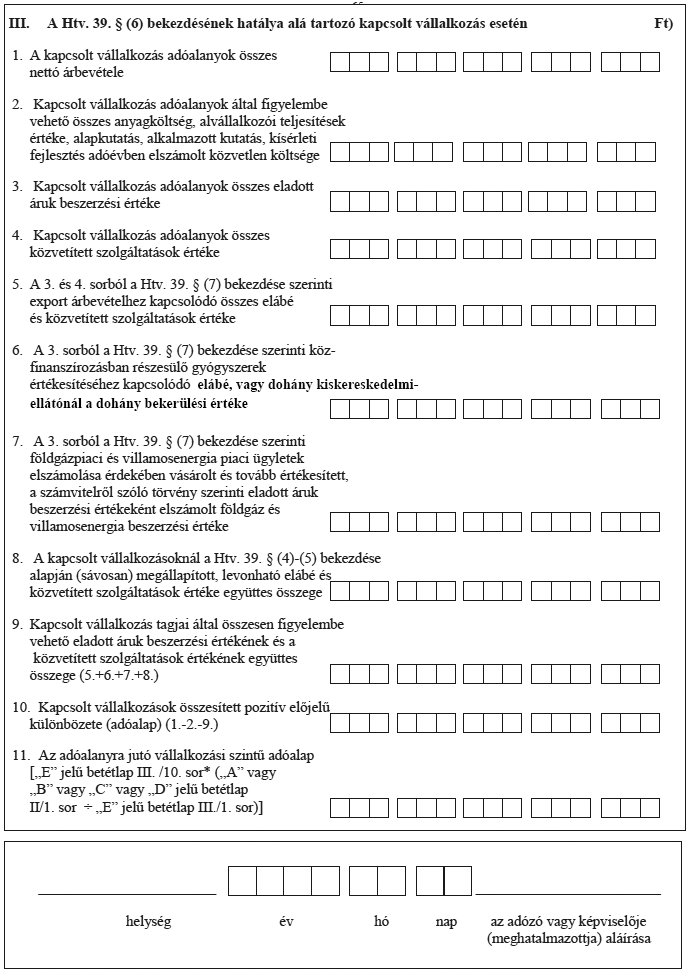 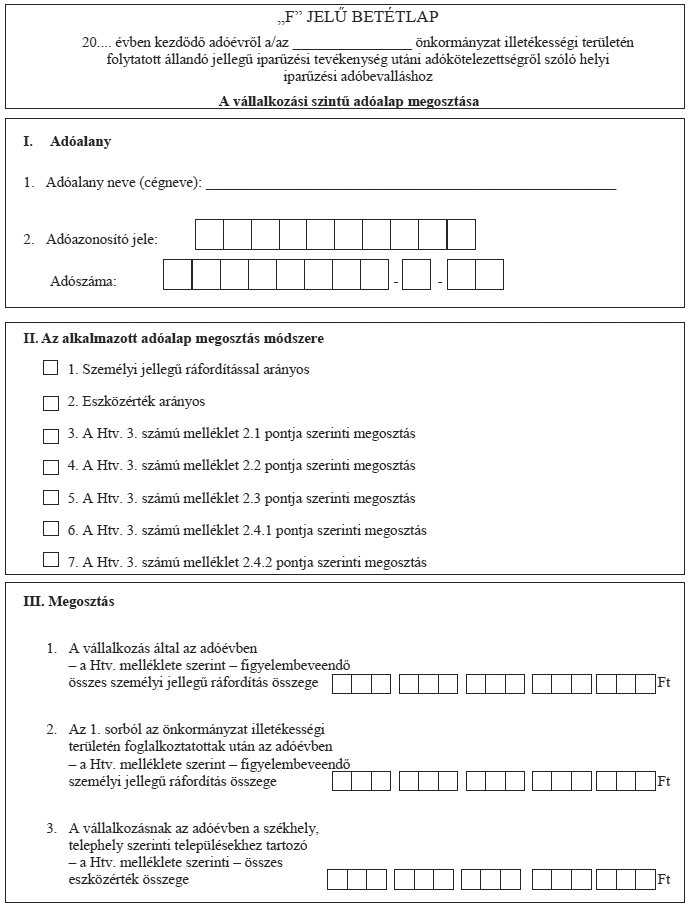 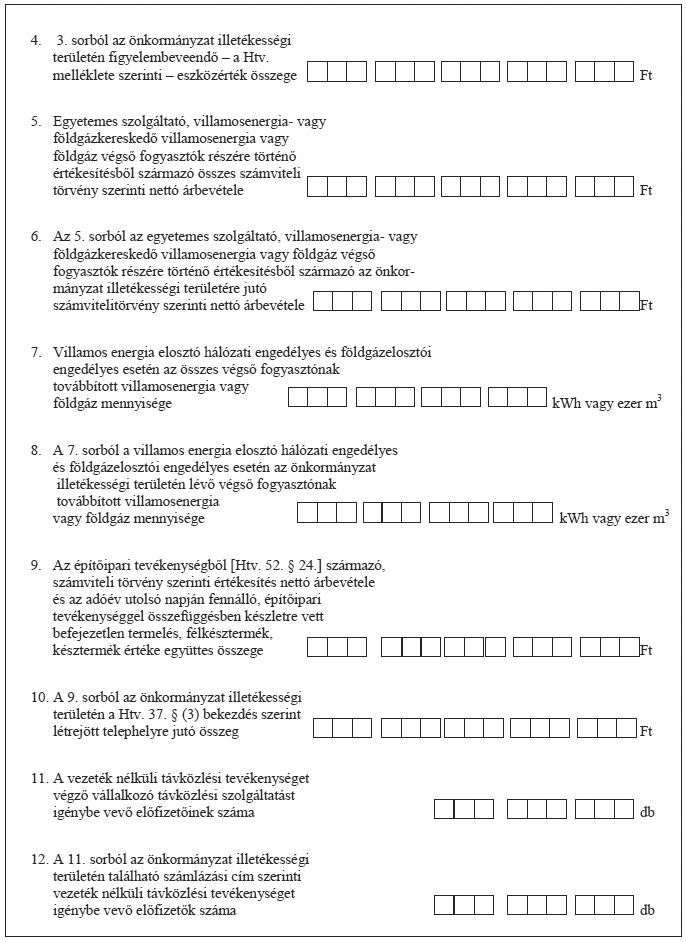 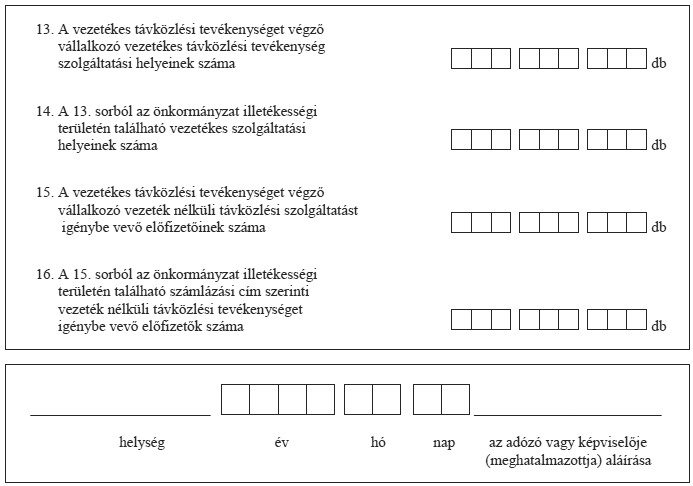 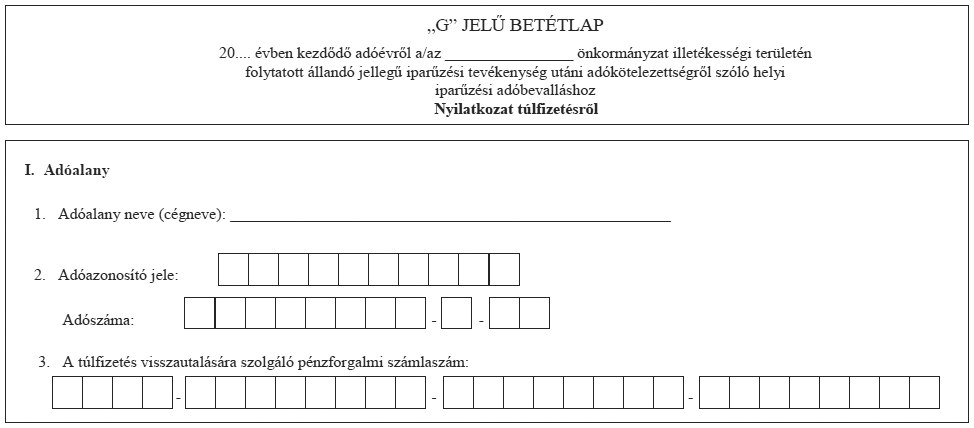 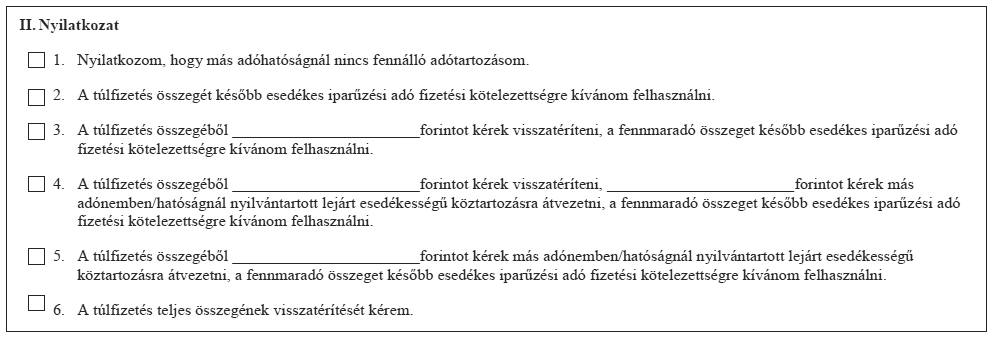 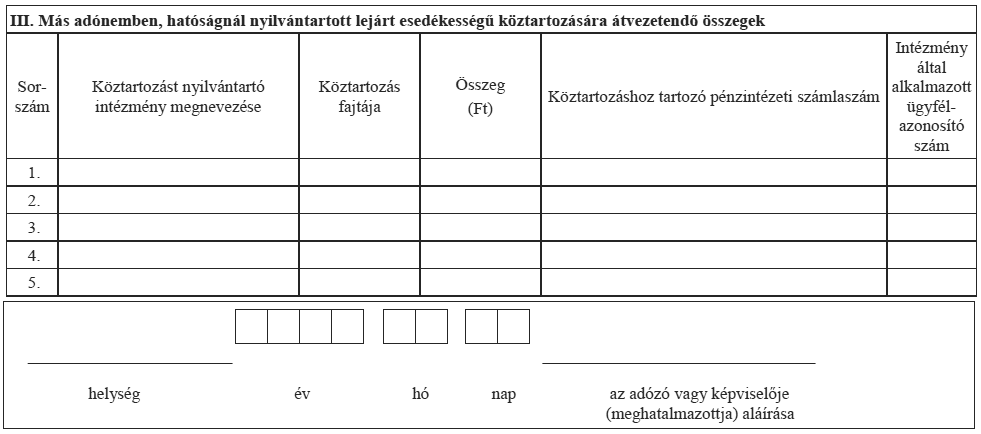 